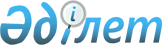 О районном бюджете на 2014-2016 годыРешение 24 сессии Нуринского районного маслихата Карагандинской области от 26 декабря 2013 года № 223. Зарегистрировано Департаментом юстиции Карагандинской области 30 декабря 2013 года № 2487      Примечание РЦПИ.

      В тексте документа сохранена пунктуация и орфография оригинала.

      В соответствии с Бюджетным кодексом Республики Казахстан от 4 декабря 2008 года, Законом Республики Казахстан от 23 января 2001 года "О местном государственном управлении и самоуправлении в Республике Казахстан" районный маслихат РЕШИЛ:



      1. Утвердить районный бюджет на 2014 - 2016 годы согласно приложениям 1, 2, 3 соответственно, в том числе на 2014 год в следующих объемах:

      1) доходы – 2940653 тысячи тенге, в том числе по:

      налоговым поступлениям – 396949 тысяч тенге;

      неналоговым поступлениям - 10933 тысячи тенге;

      поступлениям от продажи основного капитала - 15357 тысяч тенге;

      поступлениям трансфертов - 2517414 тысяч тенге;

      2) затраты – 2975794 тысячи тенге;

      3) чистое бюджетное кредитование – 49934 тысячи тенге:

      бюджетные кредиты – 59719 тысяч тенге;

      погашение бюджетных кредитов – 9785 тысяч тенге;

      4) сальдо по операциям с финансовыми активами - 0 тысяч тенге, в том числе:

      приобретение финансовых активов - 0 тысяч тенге;

      поступления от продажи финансовых активов государства - 0 тысяч тенге;

      5) дефицит (профицит) бюджета – минус 85075 тысяч тенге;

      6) финансирование дефицита (использование профицита) бюджета – 85075 тысяч тенге:

      поступления займов – 59719 тысяч тенге;

      погашение займов – 9785 тысяч тенге;

      используемые остатки бюджетных средств – 35141 тысяча тенге.

      Сноска. Пункт 1 - в редакции решения Нуринского районного маслихата Карагандинской области от 25.11.2014 N 337 (вводится в действие с 01.01.2014).



      2. Учесть, что в составе расходов районного бюджета на 2014 год предусмотрены целевые текущие трансферты и бюджетные кредиты согласно приложению 4.



      3. Учесть, что в составе расходов районного бюджета на 2014 год предусмотрены целевые трансферты на развитие согласно приложению 5.



      4. Утвердить перечень бюджетных программ развития района на 2014 год, финансируемые за счет районного бюджета согласно приложению 6.



      5. Утвердить перечень районных бюджетных программ, не подлежащих секвестру в процессе исполнения районного бюджета на 2014 год согласно приложению 7.



      6. Установить на 2014 год специалистам в области здравоохранения, социального обеспечения, образования, культуры, спорта и ветеринарии, являющимся гражданскими служащими и работающим в сельской местности, по решению местных представительных органов за счет бюджетных средств устанавливаются повышенные не менее чем на двадцать пять процентов должностные оклады и тарифные ставки по сравнению с окладами и ставками гражданских служащих, занимающихся этими видами деятельности в городских условиях, если иное не установлено законами Республики Казахстан.

      Сноска. Пункт 6 - в редакции решения Нуринского районного маслихата Карагандинской области от 27.06.2014 № 286 (вводится в действие с 01.01.2014).



      7. Утвердить резерв местного исполнительного органа в сумме 1 701 тысяч тенге.

      Сноска. Пункт 7 - в редакции решения Нуринского районного маслихата Карагандинской области от 25.11.2014 N 337 (вводится в действие с 01.01.2014).



      8. Утвердить расходы районного бюджета по сельским округам и поселкам на 2014 год согласно приложениям 8-32.



      9. Настоящее решение вводится в действие с 1 января 2014 года.      Председатель сессии                        Т. Юнгенштейн      Секретарь районного маслихата              Б. Шайжанов      СОГЛАСОВАНО:      Руководитель отдела экономики

      и финансов Нуринского района

      М. Мухамеджанова

      28 декабря 2013 год

Приложение 1

к решению 24 сессии

Нуринского районного маслихата

от 26 декабря 2013 года № 223 

Районный бюджет на 2014 год      Сноска. Приложение 1 - в редакции решения Нуринского районного маслихата Карагандинской области от 25.11.2014 N 337 (вводится в действие с 01.01.2014).

Приложение 2

к решению 24 сессии

Нуринского районного маслихата

от 26 декабря 2013 года № 223 

Районный бюджет на 2015 год

Приложение 3

к решению 24 сессии

Нуринского районного маслихата

от 26 декабря 2013 года № 223 

Районный бюджет на 2016 год

Приложение 4

к решению 24 сессии

Нуринского районного маслихата

от 26 декабря 2013 года

№ 223 

Целевые текущие трансферты и бюджетные кредиты на 2014 год      Сноска. Приложение 4 - в редакции решения Нуринского районного маслихата Карагандинской области от 25.11.2014 N 337 (вводится в действие с 01.01.2014).

Приложение 5

к решению 24 сессии

Нуринского районного маслихата

от 26 декабря 2013 года

№ 223 

Целевые трансферты на развитие на 2014 год      Сноска. Приложение 5 - в редакции решения Нуринского районного маслихата Карагандинской области от 25.11.2014 N 337 (вводится в действие с 01.01.2014).

Приложение № 6

к решению 24 сессии

Нуринского районного маслихата

от 26 декабря 2013 года

№ 223 

Перечень бюджетных программ развития района на 2014 год финансируемых за счет районного бюджета.      Сноска. Приложение 6 - в редакции решения Нуринского районного маслихата Карагандинской области от 25.11.2014 N 337 (вводится в действие с 01.01.2014).

Приложение 7

к решению 24 сессии

Нуринского районного маслихата

от 26 декабря 2013 года № 223 

Перечень районных бюджетных программ, не подлежащих секвестеру в процессе исполнения районного бюджета на 2014 год

Приложение 8

к решению 24 сессии

Нуринского районного маслихата

от 26 декабря 2013 года

№ 223 

Бюджет на 2014 год аппарата акима поселка Киевка      Сноска. Приложение 8 - в редакции решения Нуринского районного маслихата Карагандинской области от 25.11.2014 N 337 (вводится в действие с 01.01.2014).

Приложение 9

к решению 24 сессии

Нуринского районного маслихата

от 26 декабря 2013 года

№ 223 

Бюджет на 2014 год аппарата акима поселка Шубаркуль      Сноска. Приложение 9 - в редакции решения Нуринского районного маслихата Карагандинской области от 25.11.2014 N 337 (вводится в действие с 01.01.2014).

Приложение 10

к решению 24 сессии

Нуринского районного маслихата

от 26 декабря 2013 года

№ 223 

Бюджет на 2014 год аппарата акима села Пржевальское      Сноска. Приложение 10 - в редакции решения Нуринского районного маслихата Карагандинской области от 25.11.2014 N 337 (вводится в действие с 01.01.2014).

Приложение 11

к решению 24 сессии

Нуринского районного маслихата

от 26 декабря 2013 года

№ 223 

Бюджет на 2014 год аппарата акима села Тассуат      Сноска. Приложение 11 - в редакции решения Нуринского районного маслихата Карагандинской области от 25.11.2014 N 337 (вводится в действие с 01.01.2014).

Приложение 12

к решению 24 сессии

Нуринского районного маслихата

от 26 декабря 2013 года

№ 223 

Бюджет на 2014 год аппарата акима села Майоровка      Сноска. Приложение 12 - в редакции решения Нуринского районного маслихата Карагандинской области от 25.11.2014 N 337 (вводится в действие с 01.01.2014).

Приложение 13

к решению 24 сессии

Нуринского районного маслихата

от 26 декабря 2013 года № 223 

Бюджет на 2014 год аппарата акима села Шахтер      Сноска. Приложение 13 - в редакции решения Нуринского районного маслихата Карагандинской области от 12.09.2014 N 324 (вводится в действие с 01.01.2014).

Приложение 14

к решению 24 сессии

Нуринского районного маслихата

от 26 декабря 2013 года

№ 223 

Бюджет на 2014 год аппарата акима села Изенда      Сноска. Приложение 14 - в редакции решения Нуринского районного маслихата Карагандинской области от 25.11.2014 N 337 (вводится в действие с 01.01.2014).

Приложение 15

к решению 24 сессии

Нуринского районного маслихата

от 26 декабря 2013 года

№ 223 

Бюджет на 2014 год аппарата акима села Ахметауыл      Сноска. Приложение 15 - в редакции решения Нуринского районного маслихата Карагандинской области от 25.11.2014 N 337 (вводится в действие с 01.01.2014).

Приложение 16

к решению 24 сессии

Нуринского районного маслихата

от 26 декабря 2013 года

№ 223 

Бюджет на 2014 год аппарата акима села Куланотпес      Сноска. Приложение 16 - в редакции решения Нуринского районного маслихата Карагандинской области от 25.11.2014 N 337 (вводится в действие с 01.01.2014).

Приложение 17

к решению 24 сессии

Нуринского районного маслихата

от 26 декабря 2013 года

№ 223 

Бюджет на 2014 год аппарата акима села Жараспай      Сноска. Приложение 17 - в редакции решения Нуринского районного маслихата Карагандинской области от 25.11.2014 N 337 (вводится в действие с 01.01.2014).

Приложение 18

к решению 24 сессии

Нуринского районного маслихата

от 26 декабря 2013 года

№ 223 

Бюджет на 2014 год аппарата акима села Кобетей      Сноска. Приложение 18 - в редакции решения Нуринского районного маслихата Карагандинской области от 25.11.2014 N 337 (вводится в действие с 01.01.2014).

Приложение 19

к решению 24 сессии

Нуринского районного маслихата

от 26 декабря 2013 года

№ 223 

Бюджет на 2014 год аппарата акима села Балыктыкуль      Сноска. Приложение 19 - в редакции решения Нуринского районного маслихата Карагандинской области от 25.11.2014 N 337 (вводится в действие с 01.01.2014).

Приложение 20

к решению 24 сессии

Нуринского районного маслихата

от 26 декабря 2013 года

№ 223 

Бюджет на 2014 год аппарата акима села Акмешит      Сноска. Приложение 20 - в редакции решения Нуринского районного маслихата Карагандинской области от 25.11.2014 N 337 (вводится в действие с 01.01.2014).

Приложение 21

к решению 24 сессии

Нуринского районного маслихата

от 26 декабря 2013 года

№ 223 

Бюджет на 2014 год аппарата акима села Байтуган      Сноска. Приложение 21 - в редакции решения Нуринского районного маслихата Карагандинской области от 25.11.2014 N 337 (вводится в действие с 01.01.2014).

Приложение 22

к решению 24 сессии

Нуринского районного маслихата

от 26 декабря 2013 года

№ 223 

Бюджет на 2014 год аппарата акима села имени К. Мынбаева      Сноска. Приложение 22 - в редакции решения Нуринского районного маслихата Карагандинской области от 25.11.2014 N 337 (вводится в действие с 01.01.2014).

Приложение 23

к решению 24 сессии

Нуринского районного маслихата

от 26 декабря 2013 года

№ 223 

Бюджет на 2014 год аппарата акима села Кертенды      Сноска. Приложение 23 - в редакции решения Нуринского районного маслихата Карагандинской области от 25.11.2014 N 337 (вводится в действие с 01.01.2014).

Приложение 24

к решению 24 сессии

Нуринского районного маслихата

от 26 декабря 2013 года

№ 223 

Бюджет на 2014 год аппарата акима села Заречное      Сноска. Приложение 24 - в редакции решения Нуринского районного маслихата Карагандинской области от 25.11.2014 N 337 (вводится в действие с 01.01.2014).

Приложение 25

к решению 24 сессии

Нуринского районного маслихата

от 26 декабря 2013 года

№ 223 

Бюджет на 2014 год аппарата акима села Щербаковское      Сноска. Приложение 25 - в редакции решения Нуринского районного маслихата Карагандинской области от 25.11.2014 N 337 (вводится в действие с 01.01.2014).

Приложение 26

к решению 24 сессии

Нуринского районного маслихата

от 26 декабря 2013 года

№ 223 

Бюджет на 2014 год аппарата акима села Карой      Сноска. Приложение 26 - в редакции решения Нуринского районного маслихата Карагандинской области от 25.11.2014 N 337 (вводится в действие с 01.01.2014).

Приложение 27

к решению 24 сессии

Нуринского районного маслихата

от 26 декабря 2013 года

№ 223 

Бюджет на 2014 год аппарата акима села Соналы      Сноска. Приложение 27 - в редакции решения Нуринского районного маслихата Карагандинской области от 25.11.2014 N 337 (вводится в действие с 01.01.2014).

Приложение 28

к решению 24 сессии

Нуринского районного маслихата

от 26 декабря 2013 года

№ 223 

Бюджет на 2014 год аппарата акима села Баршино      Сноска. Приложение 28 - в редакции решения Нуринского районного маслихата Карагандинской области от 25.11.2014 N 337 (вводится в действие с 01.01.2014).

Приложение 29

к решению 24 сессии

Нуринского районного маслихата

от 26 декабря 2013 года

№ 223 

Бюджет на 2014 год аппарата акима села Жанбобек      Сноска. Приложение 29 - в редакции решения Нуринского районного маслихата Карагандинской области от 25.11.2014 N 337 (вводится в действие с 01.01.2014).

Приложение 30

к решению 24 сессии

Нуринского районного маслихата

от 26 декабря 2013 года

№ 223 

Бюджет на 2014 год аппарата акима села Куланутпес      Сноска. Приложение 30 - в редакции решения Нуринского районного маслихата Карагандинской области от 25.11.2014 N 337 (вводится в действие с 01.01.2014).

Приложение 31

к решению 24 сессии

Нуринского районного маслихата

от 26 декабря 2013 года

№ 223 

Бюджет на 2014 год аппарата акима села Ткенекты      Сноска. Приложение 31 - в редакции решения Нуринского районного маслихата Карагандинской области от 25.11.2014 N 337 (вводится в действие с 01.01.2014).

Приложение 32

к решению 24 сессии

Нуринского районного маслихата

от 26 декабря 2013 года

№ 223 

Бюджет на 2014 год аппарата акима села Талдысай      Сноска. Приложение 32 - в редакции решения Нуринского районного маслихата Карагандинской области от 25.11.2014 N 337 (вводится в действие с 01.01.2014).
					© 2012. РГП на ПХВ «Институт законодательства и правовой информации Республики Казахстан» Министерства юстиции Республики Казахстан
				КатегорияКатегорияКатегорияКатегорияСумма (тысяч тенге)КлассКлассКлассСумма (тысяч тенге)ПодклассПодклассСумма (тысяч тенге)НаименованиеСумма (тысяч тенге)12345I. Доходы29406531Налоговые поступления39694901Подоходный налог1162592Индивидуальный подоходный налог11625903Социальный налог1136041Социальный налог11360404Hалоги на собственность1509861Hалоги на имущество1099293Земельный налог44024Hалог на транспортные средства298745Единый земельный налог678105Внутренние налоги на товары, работы и услуги126852Акцизы18593Поступления за использование природных и других ресурсов57314Сборы за ведение предпринимательской и профессиональной деятельности509508Обязательные платежи, взимаемые за совершение юридически значимых действий и (или) выдачу документов уполномоченными на то государственными органами или должностными лицами34151Государственная пошлина34152Неналоговые поступления1093301Доходы от государственной собственности61951Поступления части чистого дохода государственных предприятий30705Доходы от аренды имущества, находящегося в государственной собственности31097Вознаграждения по кредитам, выданным из государственного бюджета1602Поступления от реализации товаров (работ, услуг) государственными учреждениями, финансируемыми из государственного бюджета471Поступления от реализации товаров (работ, услуг) государственными учреждениями, финансируемыми из государственного бюджета4706Прочие неналоговые поступления46911Прочие неналоговые поступления46913Поступления от продажи основного капитала1535701Продажа государственного имущества, закрепленного за государственными учреждениями74901Продажа государственного имущества, закрепленного за государственными учреждениями749003Продажа земли и нематериальных активов78671Продажа земли78674Поступления трансфертов 251741402Трансферты из вышестоящих органов государственного управления25174142Трансферты из областного бюджета2517414Функциональная группаФункциональная группаФункциональная группаФункциональная группаФункциональная группаСумма (тысяч тенге)Функциональная подгруппаФункциональная подгруппаФункциональная подгруппаФункциональная подгруппаСумма (тысяч тенге)Администратор бюджетных программАдминистратор бюджетных программАдминистратор бюджетных программСумма (тысяч тенге)ПрограммаПрограммаСумма (тысяч тенге)НаименованиеСумма (тысяч тенге)123456II. Затраты297579401Государственные услуги общего характера3837581Представительные, исполнительные и другие органы, выполняющие общие функции государственного управления327278112Аппарат маслихата района (города областного значения)12543001Услуги по обеспечению деятельности маслихата района (города областного значения)12543122Аппарат акима района (города областного значения)70915001Услуги по обеспечению деятельности акима района (города областного значения)64589003Капитальные расходы государственного органа5760009Капитальные расходы подведомственных государственных учреждений и организаций566123Аппарат акима района в городе, города районного значения, поселка, села, сельского округа243820001Услуги по обеспечению деятельности акима района в городе, города районного значения, поселка, села, сельского округа237122022Капитальные расходы государственного органа66982Финансовая деятельность27482459Отдел экономики и финансов района (города областного значения)27482003Проведение оценки имущества в целях налогообложения614010Приватизация, управление коммунальным имуществом, постприватизационная деятельность и регулирование споров, связанных с этим100011Учет, хранение, оценка и реализация имущества, поступившего в коммунальную собственность267689Прочие государственные услуги общего характера28998459Отдел экономики и финансов района (города областного значения)28998001Услуги по реализации государственной политики в области формирования и развития экономической политики, государственного планирования, исполнения бюджета и управления коммунальной собственностью района (города областного значения)28302015Капитальные расходы государственного органа69602Оборона64481Военные нужды2485122Аппарат акима района (города областного значения)2485005Мероприятия в рамках исполнения всеобщей воинской обязанности24852Организация работы по чрезвычайным ситуациям3963122Аппарат акима района (города областного значения)3963006Предупреждение и ликвидация чрезвычайных ситуаций масштаба района (города областного значения)3063007Мероприятия по профилактике и тушению степных пожаров районного (городского) масштаба, а также пожаров в населенных пунктах, в которых не созданы органы государственной противопожарной службы90003Общественный порядок, безопасность, правовая, судебная, уголовно-исполнительная деятельность3249Прочие услуги в области общественного порядка и безопасности324458Отдел жилищно-коммунального хозяйства, пассажирского транспорта и автомобильных дорог района (города областного значения)324021Обеспечение безопасности дорожного движения в населенных пунктах32404Образование18247411Дошкольное воспитание и обучение56035471Отдел образования, физической культуры и спорта района (города областного значения)56035040Реализация государственного образовательного заказа в дошкольных организациях образования560352Начальное, основное среднее и общее среднее образование1704439123Аппарат акима района в городе, города районного значения, поселка, села, сельского округа5180005Организация бесплатного подвоза учащихся до школы и обратно в сельской местности5180471Отдел образования, физической культуры и спорта района (города областного значения)1699259004Общеобразовательное обучение1682781005Дополнительное образование для детей и юношества164789Прочие услуги в области образования64267471Отдел образования, физической культуры и спорта района (города областного значения)64267009Приобретение и доставка учебников, учебно-методических комплексов для государственных учреждений образования района (города областного значения)6986020Ежемесячная выплата денежных средств опекунам (попечителям) на содержание ребенка-сироты (детей-сирот), и ребенка (детей), оставшегося без попечения родителей10696067Капитальные расходы подведомственных государственных учреждений и организаций46385068Обеспечение повышения компьютерной грамотности населения20006Социальная помощь и социальное обеспечение897582Социальная помощь70398451Отдел занятости и социальных программ района (города областного значения)70398002Программа занятости14277004Оказание социальной помощи на приобретение топлива специалистам здравоохранения, образования, социального обеспечения, культуры, спорта и ветеринарии в сельской местности в соответствии с законодательством Республики Казахстан3183005Государственная адресная социальная помощь3565006Оказание жилищной помощи9210007Социальная помощь отдельным категориям нуждающихся граждан по решениям местных представительных органов2800010Материальное обеспечение детей-инвалидов, воспитывающихся и обучающихся на дому225014Оказание социальной помощи нуждающимся гражданам на дому17980016Государственные пособия на детей до 18 лет12522017Обеспечение нуждающихся инвалидов обязательными гигиеническими средствами и предоставление услуг специалистами жестового языка, индивидуальными помощниками в соответствии с индивидуальной программой реабилитации инвалида66369Прочие услуги в области социальной помощи и социального обеспечения19360451Отдел занятости и социальных программ района (города областного значения)19360001Услуги по реализации государственной политики на местном уровне в области обеспечения занятости и реализации социальных программ для населения18831011Оплата услуг по зачислению, выплате и доставке пособий и других социальных выплат379021Капитальные расходы государственного органа15007Жилищно-коммунальное хозяйство1827721Жилищное хозяйство98081123Аппарат акима района в городе, города районного значения, поселка, села, сельского округа5839027Ремонт и благоустройство объектов в рамках развития городов и сельских населенных пунктов по Дорожной карте занятости 20205839458Отдел жилищно-коммунального хозяйства, пассажирского транспорта и автомобильных дорог района (города областного значения)17335041Ремонт и благоустройство объектов в рамках развития городов и сельских населенных пунктов по Дорожной карте занятости 202017335467Отдел строительства района (города областного значения)64015003Проектирование, строительство и (или) приобретение жилья коммунального жилищного фонда30916004Проектирование, развитие, обустройство и (или) приобретение инженерно-коммуникационной инфраструктуры33099471Отдел образования, физической культуры и спорта района (города областного значения)7291026Ремонт объектов в рамках развития городов и сельских населенных пунктов по Дорожной карте занятости 20207291479Отдел жилищной инспекции района (города областного значения)3601001Услуги по реализации государственной политики на местном уровне в области жилищного фонда36012Коммунальное хозяйство47406458Отдел жилищно-коммунального хозяйства, пассажирского транспорта и автомобильных дорог района (города областного значения)25978012Функционирование системы водоснабжения и водоотведения25978467Отдел строительства района (города областного значения)21428058Развитие системы водоснабжения и водоотведения в сельских населенных пунктах214283Благоустройство населенных пунктов37285123Аппарат акима района в городе, города районного значения, поселка, села, сельского округа33965008Освещение улиц населенных пунктов25000011Благоустройство и озеленение населенных пунктов8965458Отдел жилищно-коммунального хозяйства, пассажирского транспорта и автомобильных дорог района (города областного значения)3320016Обеспечение санитарии населенных пунктов2320018Благоустройство и озеленение населенных пунктов100008Культура, спорт, туризм и информационное пространство2454041Деятельность в области культуры125843455Отдел культуры и развития языков района (города областного значения)125843003Поддержка культурно-досуговой работы1258432Спорт2810471Отдел образования, физической культуры и спорта района (города областного значения)2810014Проведение спортивных соревнований на районном (города областного значения) уровне329015Подготовка и участие членов сборных команд района (города областного значения) по различным видам спорта на областных спортивных соревнованиях24813Информационное пространство77327455Отдел культуры и развития языков района (города областного значения)66451006Функционирование районных (городских) библиотек65363007Развитие государственного языка и других языков народа Казахстана1088456Отдел внутренней политики района (города областного значения)10876002Услуги по проведению государственной информационной политики через газеты и журналы9796005Услуги по проведению государственной информационной политики через телерадиовещание10809Прочие услуги по организации культуры, спорта, туризма и информационного пространства39424455Отдел культуры и развития языков района (города областного значения)21503001Услуги по реализации государственной политики на местном уровне в области развития языков и культуры5702010Капитальные расходы государственного органа455032Капитальные расходы подведомственных государственных учреждений и организаций15346456Отдел внутренней политики района (города областного значения)17921001Услуги по реализации государственной политики на местном уровне в области информации, укрепления государственности и формирования социального оптимизма граждан12945003Реализация мероприятий в сфере молодежной политики4741006Капитальные расходы государственного органа23510Сельское, водное, лесное, рыбное хозяйство, особо охраняемые природные территории, охрана окружающей среды и животного мира, земельные отношения1031261Сельское хозяйство35855459Отдел экономики и финансов района (города областного значения)11534099Реализация мер по оказанию социальной поддержки специалистов11534467Отдел строительства района (города областного значения)1225010Развитие объектов сельского хозяйства1225474Отдел сельского хозяйства и ветеринарии района (города областного значения)23096001Услуги по реализации государственной политики на местном уровне в сфере сельского хозяйства и ветеринарии15513003Капитальные расходы государственного органа24007Организация отлова и уничтожения бродячих собак и кошек500008Возмещение владельцам стоимости изымаемых и уничтожаемых больных животных, продуктов и сырья животного происхождения5559012Проведение мероприятий по идентификации сельскохозяйственных животных15006Земельные отношения10501463Отдел земельных отношений района (города областного значения)10501001Услуги по реализации государственной политики в области регулирования земельных отношений на территории района (города областного значения)10233007Капитальные расходы государственного органа2689Прочие услуги в области сельского, водного, лесного, рыбного хозяйства, охраны окружающей среды и земельных отношений56770474Отдел сельского хозяйства и ветеринарии района (города областного значения)56770013Проведение противоэпизоотических мероприятий5677011Промышленность, архитектурная, градостроительная и строительная деятельность165822Архитектурная, градостроительная и строительная деятельность16582467Отдел строительства района (города областного значения)10191001Услуги по реализации государственной политики на местном уровне в области строительства 8101017Капитальные расходы государственного органа2090468Отдел архитектуры и градостроительства района (города областного значения)6391001Услуги по реализации государственной политики в области архитектуры и градостроительства на местном уровне6121004Капитальные расходы государственного органа27012Транспорт и коммуникации573681Автомобильный транспорт57368123Аппарат акима района в городе, города районного значения, поселка, села, сельского округа33944013Обеспечение функционирования автомобильных дорог в городах районного значения, поселках, селах, сельских округах33944458Отдел жилищно-коммунального хозяйства, пассажирского транспорта и автомобильных дорог района (города областного значения)23424023Обеспечение функционирования автомобильных дорог2342413Прочие565459Прочие56545123Аппарат акима района в городе, города районного значения, поселка, села, сельского округа22636040Реализация мер по содействию экономическому развитию регионов в рамках Программы "Развитие регионов"22636458Отдел жилищно-коммунального хозяйства, пассажирского транспорта и автомобильных дорог района (города областного значения)10352001Услуги по реализации государственной политики на местном уровне в области жилищно-коммунального хозяйства, пассажирского транспорта и автомобильных дорог10152013Капитальные расходы государственного органа200459Отдел экономики и финансов района (города областного значения)1701012Резерв местного исполнительго органа (города областного значения)1701471Отдел образования, физической культуры и спорта района (города областного значения)11606001Услуги по обеспечению деятельности отдела образования, физической культуры и спорта10799041Реализация мер по содействию экономическому развитию регионов в рамках Программы "Развитие регионов"807494Отдел предпринимательства и промышленности района (города областного значения)10250001Услуги по реализации государственной политики на местном уровне в области развития предпринимательства и промышленности10135003Капитальные расходы государственного органа11514Обслуживание долга161Обслуживание долга16459Отдел экономики и финансов района (города областного значения)16021Обслуживание долга местных исполнительных органов по выплате вознаграждений и иных платежей по займам из областного бюджета1615Трансферты89521Трансферты8952459Отдел экономики и финансов района (города областного значения)8952006Возврат неиспользованных (недоиспользованных) целевых трансфертов8952III. Чистое бюджетное кредитование49934Бюджетные кредиты5971910Сельское, водное, лесное, рыбное хозяйство, особо охраняемые природные территории, охрана окружающей среды и животного мира, земельные отношения597191Сельское хозяйство59719459Отдел экономики и финансов района (города областного значения)59719018Бюджетные кредиты для реализации мер социальной поддержки специалистов59719КатегорияКатегорияКатегорияКатегорияСумма (тысяч тенге)КлассКлассКлассСумма (тысяч тенге)ПодклассПодклассСумма (тысяч тенге)НаименованиеНаименованиеСумма (тысяч тенге)12345Погашение бюджетных кредитов97855Погашение бюджетных кредитов978501Погашение бюджетных кредитов97851Погашение бюджетных кредитов, выданных из государственного бюджета9785Функциональная группаФункциональная группаФункциональная группаФункциональная группаФункциональная группаСумма (тыс. тенге)Функциональная подгруппаФункциональная подгруппаФункциональная подгруппаФункциональная подгруппаСумма (тыс. тенге)Администратор бюджетных программАдминистратор бюджетных программАдминистратор бюджетных программСумма (тыс. тенге)ПрограммаПрограммаСумма (тыс. тенге)НаименованиеСумма (тыс. тенге)123456IV. Сальдо по операциям с финансовыми активами0Приобретение финансовых активов0Наименованиесумма (тыс. тенге)12V. Дефицит (профицит) бюджета-85075VI. Финансирование дефицита (использование профицита) бюджета85075КатегорияКатегорияКатегорияКатегориясумма (тыс. тенге)КлассКлассКласссумма (тыс. тенге)ПодклассПодкласссумма (тыс. тенге)123457012Поступление займов59719Функциональная группаФункциональная группаФункциональная группаФункциональная группаФункциональная группасумма (тыс. тенге)Функциональная подгруппаФункциональная подгруппаФункциональная подгруппаФункциональная подгруппасумма (тыс. тенге)Администратор бюджетных программАдминистратор бюджетных программАдминистратор бюджетных программсумма (тыс. тенге)ПрограммаПрограммасумма (тыс. тенге)Наименованиесумма (тыс. тенге)12345616Погашение займов97851Погашение займов9785459Отдел экономики и финансов района (города областного значения)9785005Погашение долга местного исполнительного органа перед вышестоящим бюджетом9785Используемые остатки бюджетных средств35141КатегорияКатегорияКатегорияКатегорияСумма (тысяч тенге)КлассКлассКлассСумма (тысяч тенге)ПодклассПодклассСумма (тысяч тенге)НаименованиеСумма (тысяч тенге)12345I. Доходы26089211Налоговые поступления45087201Подоходный налог1424322Индивидуальный подоходный налог14243203Социальный налог1395841Социальный налог13958404Hалоги на собственность1483501Hалоги на имущество1077163Земельный налог41524Hалог на транспортные средства304835Единый земельный налог599905Внутренние налоги на товары, работы и услуги172822Акцизы14663Поступления за использование природных и других ресурсов94454Сборы за ведение предпринимательской и профессиональной деятельности637108Обязательные платежи, взимаемые за совершение юридически значимых действий и (или) выдачу документов уполномоченными на то государственными органами или должностными лицами32241Государственная пошлина32242Неналоговые поступления505701Доходы от государственной собственности42121Поступления части чистого дохода государственных предприятий285Доходы от аренды имущества, находящегося в государственной собственности418402Поступления от реализации товаров (работ, услуг) государственными учреждениями, финансируемыми из государственного бюджета1001Поступления от реализации товаров (работ, услуг) государственными учреждениями, финансируемыми из государственного бюджета10006Прочие неналоговые поступления7451Прочие неналоговые поступления7453Поступления от продажи основного капитала626803Продажа земли и нематериальных активов62681Продажа земли62684Поступления трансфертов214672402Трансферты из вышестоящих органов государственного управления21467242Трансферты из областного бюджета2146724Функциональная группаФункциональная группаФункциональная группаФункциональная группаФункциональная группаСумма (тыс. тенге)Функциональная подгруппаФункциональная подгруппаФункциональная подгруппаФункциональная подгруппаСумма (тыс. тенге)Администратор бюджетных программАдминистратор бюджетных программАдминистратор бюджетных программСумма (тыс. тенге)ПрограммаПрограммаСумма (тыс. тенге)НаименованиеСумма (тыс. тенге)123456II. Затраты260892101Государственные услуги общего характера3532941Представительные, исполнительные и другие органы, выполняющие общие функции государственного управления310863112Аппарат маслихата района (города областного значения)11963001Услуги по обеспечению деятельности маслихата района (города областного значения)11963122Аппарат акима района (города областного значения)62523001Услуги по обеспечению деятельности акима района (города областного значения)62523123Аппарат акима района в городе, города районного значения, поселка, села, сельского округа236377001Услуги по обеспечению деятельности акима района в городе, города районного значения, поселка, села, сельского округа236333022Капитальные расходы государственного органа442Финансовая деятельность11151459Отдел экономики и финансов района (города областного значения)11151003Проведение оценки имущества в целях налогообложения720010Приватизация, управление коммунальным имуществом, постприватизационная деятельность и регулирование споров, связанных с этим84011Учет, хранение, оценка и реализация имущества, поступившего в коммунальную собственность103479Прочие государственные услуги общего характера31280459Отдел экономики и финансов района (города областного значения)31280001Услуги по реализации государственной политики в области формирования и развития экономической политики, государственного планирования, исполнения бюджета и управления коммунальной собственностью района (города областного значения)30743015Капитальные расходы государственного органа53702Оборона76481Военные нужды3978122Аппарат акима района (города областного значения)3978005Мероприятия в рамках исполнения всеобщей воинской обязанности39782Организация работы по чрезвычайным ситуациям3670122Аппарат акима района (города областного значения)3670006Предупреждение и ликвидация чрезвычайных ситуаций масштаба района (города областного значения)3070007Мероприяттия по профилактике и тушению степных пожаров районного (городского) масштаба, а также пожаров в населенных пунктах, в которых не созданы органы государственной противопожарной службы60004Образование16641051Дошкольное воспитание и обучение26430471Отдел образования, физической культуры и спорта района (города областного значения)26430040Реализация государственного образовательного заказа в дошкольных организациях образования264302Начальное, основное среднее и общее среднее образование1581434123Аппарат акима района в городе, города районного значения, поселка, села, сельского округа4785005Организация бесплатного подвоза учащихся до школы и обратно в сельской местности4785471Отдел образования, физической культуры и спорта района (города областного значения)1576649004Общеобразовательное обучение1561545005Дополнительное образование для детей и юношества151049Прочие услуги в области образования56241471Отдел образования, физической культуры и спорта района (города областного значения)56241009Приобретение и доставка учебников, учебно-методических комплексов для государственных учреждений образования района (города областного значения)7399020Ежемесячная выплата денежных средств опекунам (попечителям) на содержание ребенка-сироты (детей-сирот), и ребенка (детей), оставшегося без попечения родителей11549027Выплата единовременных денежных средств казахстанским гражданам, усыновившим (удочерившим) ребенка (детей)-сироту и ребенка (детей), оставшегося без попечения родителей596067Капитальные расходы подведомственных государственных учреждений и организаций36497068Обеспечение повышения компьютерной грамотности населения20005Здравоохранение8359Прочие услуги в области здравоохранения835123Аппарат акима района в городе, города районного значения, поселка, села, сельского округа835002Организация в экстренных случаях доставки тяжелобольных людей до ближайшей организации здравоохранения, оказыващей врачебную помощь83506Социальная помощь и социальное обеспечение913482Социальная помощь75726451Отдел занятости и социальных программ района (города областного значения)75726002Программа занятости14184004Оказание социальной помощи на приобретение топлива специалистам здравоохранения, образования, социального обеспечения, культуры, спорта и ветеринарии в сельской местности в соответствии с законодательством Республики Казахстан3309005Государственная адресная социальная помощь6510006Оказание жилищной помощи8910007Социальная помощь отдельным категориям нуждающихся граждан по решениям местных представительных органов2700010Материальное обеспечение детей-инвалидов, воспитывающихся и обучающихся на дому444014Оказание социальной помощи нуждающимся гражданам на дому16911016Государственные пособия на детей до 18 лет15856017Обеспечение нуждающихся инвалидов обязательными гигиеническими средствами и предоставление услуг специалистами жестового языка, индивидуальными помощниками в соответствии с индивидуальной программой реабилитации инвалида69029Прочие услуги в области социальной помощи и социального обеспечения15622451Отдел занятости и социальных программ района (города областного значения)15622001Услуги по реализации государственной политики на местном уровне в области обеспечения занятости и реализации социальных программ для населения15069011Оплата услуг по зачислению, выплате и доставке пособий и других социальных выплат55307Жилищно-коммунальное хозяйство487981Жилищное хозяйство5281479Отдел жилищной инспекции района (города областного значения)5281001Услуги по реализации государственной политики на местном уровне в области жилищного фонда52812Коммунальное хозяйство16000458Отдел жилищно-коммунального хозяйства, пассажирского транспорта и автомобильных дорог района (города областного значения)16000012Функционирование системы водоснабжения и водоотведения160003Благоустройство населенных пунктов27517123Аппарат акима района в городе, города районного значения, поселка, села, сельского округа27517008Освещение улиц населенных пунктов24252011Благоустройство и озеленение населенных пунктов326508Культура, спорт, туризм и информационное пространство2116291Деятельность в области культуры102280455Отдел культуры и развития языков района (города областного значения)102280003Поддержка культурно-досуговой работы1022802Спорт1827471Отдел образования, физической культуры и спорта района (города областного значения)1827014Проведение спортивных соревнований на районном (города областного значения) уровне329015Подготовка и участие членов сборных команд района (города областного значения) по различным видам спорта на областных спортивных соревнованиях14983Информационное пространство69896455Отдел культуры и развития языков района (города областного значения)60255006Функционирование районных (городских) библиотек60255456Отдел внутренней политики района (города областного значения)9641002Услуги по проведению государственной информационной политики через газеты и журналы8496005Услуги по проведению государственной информационной политики через телерадиовещание11459Прочие услуги по организации культуры, спорта, туризма и информационного пространства37626455Отдел культуры и развития языков района (города областного значения)20851001Услуги по реализации государственной политики на местном уровне в области развития языков и культуры6497010Капитальные расходы государственного органа24032Капитальные расходы подведомственных государственных учреждений и организаций14330456Отдел внутренней политики района (города областного значения)16775001Услуги по реализации государственной политики на местном уровне в области информации, укрепления государственности и формирования социального оптимизма граждан12253003Реализация мероприятий в сфере молодежной политики452210Сельское, водное, лесное, рыбное хозяйство, особо охраняемые природные территории, охрана окружающей среды и животного мира, земельные отношения1022331Сельское хозяйство37288459Отдел экономики и финансов района (города областного значения)12203099Реализация мер по оказанию социальной поддержки специалистов12203467Отдел строительства района (города областного значения)8000010Развитие объектов сельского хозяйства8000474Отдел сельского хозяйства и ветеринарии района (города областного значения)17085001Услуги по реализации государственной политики на местном уровне в сфере сельского хозяйства и ветеринарии15061003Капитальные расходы государственного органа24007Организация отлова и уничтожения бродячих собак и кошек500012Проведение мероприятий по идентификации сельскохозяйственных животных15006Земельные отношения8175463Отдел земельных отношений района (города областного значения)8175001Услуги по реализации государственной политики в области регулирования земельных отношений на территории района (города областного значения)8134007Капитальные расходы государственного органа419Прочие услуги в области сельского, водного, лесного, рыбного хозяйства, охраны окружающей среды и земельных отношений56770474Отдел сельского хозяйства и ветеринарии района (города областного значения)56770013Проведение противоэпизоотических мероприятий5677011Промышленность, архитектурная, градостроительная и строительная деятельность140572Архитектурная, градостроительная и строительная деятельность14057467Отдел строительства района (города областного значения)7675001Услуги по реализации государственной политики на местном уровне в области строительства7675468Отдел архитектуры и градостроительства района (города областного значения)6382001Услуги по реализации государственной политики в области архитектуры и градостроительства на местном уровне6232004Капитальные расходы государственного органа15012Транспорт и коммуникации539701Автомобильный транспорт53970123Аппарат акима района в городе, города районного значения, поселка, села, сельского округа30000013Обеспечение функционирования автомобильных дорог в городах районного значения, поселках, селах, сельских округах30000458Отдел жилищно-коммунального хозяйства, пассажирского транспорта и автомобильных дорог района (города областного значения)23970023Обеспечение функционирования автомобильных дорог2397013Прочие610049Прочие61004123Аппарат акима района в городе, города районного значения, поселка, села, сельского округа22636040Реализация мер по содействию экономическому развитию регионов в рамках Программы "Развитие регионов"22636458Отдел жилищно-коммунального хозяйства, пассажирского транспорта и автомобильных дорог района (города областного значения)9146001Услуги по реализации государственной политики на местном уровне в области жилищно-коммунального хозяйства, пассажирского транспорта и автомобильных дорог9146459Отдел экономики и финансов района (города областного значения)9244012Резерв местного исполнительного органа района( города областного значения)9244471Отдел образования, физической культуры и спорта района (города областного значения)8046001Услуги по обеспечению деятельности отдела образования, физической культуры и спорта8046494Отдел предпринимательства и промышленности района (города областного значения)11932001Услуги по реализации государственной политики на местном уровне в области развития предпринимательства и промышленности11932III. Чистое бюджетное кредитование0КатегорияКатегорияКатегорияКатегорияКлассКлассКлассПодклассПодклассНаименование12345Погашение бюджетных кредитов97855Погашение бюджетных кредитов978501Погашение бюджетных кредитов97851Погашение бюджетных кредитов, выданных из государственного бюджета9785Функциональная группаФункциональная группаФункциональная группаФункциональная группаФункциональная группаФункциональная подгруппаФункциональная подгруппаФункциональная подгруппаФункциональная подгруппаАдминистратор бюджетных программАдминистратор бюджетных программАдминистратор бюджетных программПрограммаПрограммаНаименование123456IV. Сальдо по операциям с финансовыми активами0Приобретение финансовых активов0КатегорияКатегорияКатегорияКатегориясумма (тыс. тенге)КлассКлассКласссумма (тыс. тенге)ПодклассПодкласссумма (тыс. тенге)Наименованиесумма (тыс. тенге)12345поступления от продажи финансовых активов государства0Наименованиесумма (тыс. тенг12V. Дефицит (профицит) бюджетаVI. Финансирование дефицита (использование профицита) бюджетаФункциональная группаФункциональная группаФункциональная группаФункциональная группаФункциональная группасумма (тыс. тенге)Функциональная подгруппаФункциональная подгруппаФункциональная подгруппаФункциональная подгруппасумма (тыс. тенге)Администратор бюджетных программАдминистратор бюджетных программАдминистратор бюджетных программсумма (тыс. тенге)ПрограммаПрограммасумма (тыс. тенге)Наименованиесумма (тыс. тенге)123456Поступление займов16Погашение займов97851Погашение займов9785459Отдел экономики и финансов района (города областного значения)9785005Погашение долга местного исполнительного органа перед вышестоящим бюджетом9785КатегорияКатегорияКатегорияКатегорияСумма (тысяч тенге)КлассКлассКлассСумма (тысяч тенге)ПодклассПодклассСумма (тысяч тенге)НаименованиеСумма (тысяч тенге)12345I. Доходы21707321Налоговые поступления56651101Подоходный налог1992522Индивидуальный подоходный налог19925203Социальный налог1862021Социальный налог18620204Hалоги на собственность1591161Hалоги на имущество1152903Земельный налог44854Hалог на транспортные средства329225Единый земельный налог641905Внутренние налоги на товары, работы и услуги184922Акцизы15693Поступления за использование природных и других ресурсов101064Сборы за ведение предпринимательской и профессиональной деятельности681708Обязательные платежи, взимаемые за совершение юридически значимых действий и (или) выдачу документов уполномоченными на то государственными органами или должностными лицами34491Государственная пошлина34492Неналоговые поступления541101Доходы от государственной собственности45071Поступления части чистого дохода государственных предприятий305Доходы от аренды имущества, находящегося в государственной собственности447702Поступления от реализации товаров (работ, услуг) государственными учреждениями, финансируемыми из государственного бюджета1071Поступления от реализации товаров (работ, услуг) государственными учреждениями, финансируемыми из государственного бюджета10706Прочие неналоговые поступления7971Прочие неналоговые поступления7973Поступления от продажи основного капитала670703Продажа земли и нематериальных активов67071Продажа земли67074Поступления трансфертов159210302Трансферты из вышестоящих органов государственного управления15921032Трансферты из областного бюджета1592103Функциональная группаФункциональная группаФункциональная группаФункциональная группаФункциональная группаСумма (тыс. тенге)Функциональная подгруппаФункциональная подгруппаФункциональная подгруппаФункциональная подгруппаСумма (тыс. тенге)Администратор бюджетных программАдминистратор бюджетных программАдминистратор бюджетных программСумма (тыс. тенге)ПрограммаПрограммаСумма (тыс. тенге)НаименованиеСумма (тыс. тенге)123456II. Затраты217073201Государственные услуги общего характера2633211Представительные, исполнительные и другие органы, выполняющие общие функции государственного управления242353112Аппарат маслихата района (города областного значения)11052001Услуги по обеспечению деятельности маслихата района (города областного значения)11052122Аппарат акима района (города областного значения)35280001Услуги по обеспечению деятельности акима района (города областного значения)35280123Аппарат акима района в городе, города районного значения, поселка, села, сельского округа196021001Услуги по обеспечению деятельности акима района в городе, города районного значения, поселка, села, сельского округа1960219Прочие государственные услуги общего характера20968459Отдел экономики и финансов района (города областного значения)20968001Услуги по реализации государственной политики в области формирования и развития экономической политики, государственного планирования, исполнения бюджета и управления коммунальной собственностью района (города областного значения)2096802Оборона33281Военные нужды2698122Аппарат акима района (города областного значения)2698005Мероприятия в рамках исполнения всеобщей воинской обязанности26982Организация работы по чрезвычайным ситуациям630122Аппарат акима района (города областного значения)630006Предупреждение и ликвидация чрезвычайных ситуаций масштаба района (города областного значения)63004Образование14764001Дошкольное воспитание и обучение21874471Отдел образования, физической культуры и спорта района (города областного значения)21874040Реализация государственного образовательного заказа в дошкольных организациях образования218742Начальное, основное среднее и общее среднее образование1404774123Аппарат акима района в городе, города районного значения, поселка, села, сельского округа4785005Организация бесплатного подвоза учащихся до школы и обратно в сельской местности4785471Отдел образования, физической культуры и спорта района (города областного значения)1399989004Общеобразовательное обучение1384278005Дополнительное образование для детей и юношества157119Прочие услуги в области образования49752471Отдел образования, физической культуры и спорта района (города областного значения)49752020Ежемесячная выплата денежных средств опекунам (попечителям) на содержание ребенка-сироты (детей-сирот), и ребенка (детей), оставшегося без попечения родителей12459027Выплата единовременных денежных средств казахстанским гражданам, усыновившим (удочерившим) ребенка (детей)-сироту и ребенка (детей), оставшегося без попечения родителей596067Капитальные расходы подведомственных государственных учреждений и организаций36497068Обеспечение повышения компьютерной грамотности населения20006Социальная помощь и социальное обеспечение921522Социальная помощь76530451Отдел занятости и социальных программ района (города областного значения)76530002Программа занятости14184004Оказание социальной помощи на приобретение топлива специалистам здравоохранения, образования, социального обеспечения, культуры, спорта и ветеринарии в сельской местности в соответствии с законодательством Республики Казахстан3309005Государственная адресная социальная помощь6510006Оказание жилищной помощи8910007Социальная помощь отдельным категориям нуждающихся граждан по решениям местных представительных органов2700010Материальное обеспечение детей-инвалидов, воспитывающихся и обучающихся на дому475014Оказание социальной помощи нуждающимся гражданам на дому16911016Государственные пособия на детей до 18 лет16629017Обеспечение нуждающихся инвалидов обязательными гигиеническими средствами и предоставление услуг специалистами жестового языка, индивидуальными помощниками в соответствии с индивидуальной программой реабилитации инвалида69029Прочие услуги в области социальной помощи и социального обеспечения15622451Отдел занятости и социальных программ района (города областного значения)15622001Услуги по реализации государственной политики на местном уровне в области обеспечения занятости и реализации социальных программ для населения15069011Оплата услуг по зачислению, выплате и доставке пособий и других социальных выплат55307Жилищно-коммунальное хозяйство35771Жилищное хозяйство3577479Отдел жилищной инспекции района (города областного значения)3577001Услуги по реализации государственной политики на местном уровне в области жилищного фонда357708Культура, спорт, туризм и информационное пространство1799231Деятельность в области культуры99787455Отдел культуры и развития языков района (города областного значения)99787003Поддержка культурно-досуговой работы997873Информационное пространство62334455Отдел культуры и развития языков района (города областного значения)55638006Функционирование районных (городских) библиотек55638456Отдел внутренней политики района (города областного значения)6696002Услуги по проведению государственной информационной политики через газеты и журналы66969Прочие услуги по организации культуры, спорта, туризма и информационного пространства17802455Отдел культуры и развития языков района (города областного значения)4860001Услуги по реализации государственной политики на местном уровне в области развития языков и культуры4836010Капитальные расходы государственного органа24456Отдел внутренней политики района (города областного значения)12942001Услуги по реализации государственной политики на местном уровне в области информации, укрепления государственности и формирования социального оптимизма граждан8420003Реализация мероприятий в сфере молодежной политики452210Сельское, водное, лесное, рыбное хозяйство, особо охраняемые природные территории, охрана окружающей среды и животного мира, земельные отношения899011Сельское хозяйство26447459Отдел экономики и финансов района (города областного значения)13080099Реализация мер по оказанию социальной поддержки13080474Отдел сельского хозяйства и ветеринарии района (города областного значения)13367001Услуги по реализации государственной политики на местном уровне в сфере сельского хозяйства и ветеринарии133676Земельные отношения6684463Отдел земельных отношений района (города областного значения)6684001Услуги по реализации государственной политики в области регулирования земельных отношений на территории района (города областного значения)66849Прочие услуги в области сельского, водного, лесного, рыбного хозяйства, охраны окружающей среды и земельных отношений56770474Отдел сельского хозяйства и ветеринарии района (города областного значения)56770013Проведение противоэпизоотических мероприятий5677011Промышленность, архитектурная, градостроительная и строительная деятельность100372Архитектурная, градостроительная и строительная деятельность10037467Отдел строительства района (города областного значения)6220001Услуги по реализации государственной политики на местном уровне в области строительства6220468Отдел архитектуры и градостроительства района (города областного значения)3817001Услуги по реализации государственной политики в области архитектуры и градостроительства на местном уровне381713Прочие520939Прочие52093123Аппарат акима района в городе, города районного значения, поселка, села, сельского округа22636040Реализация мер по содействию экономическому развитию регионов в рамках Программы "Развитие регионов"22636458Отдел жилищно-коммунального хозяйства, пассажирского транспорта и автомобильных дорог района (города областного значения)3349001Услуги по реализации государственной политики на местном уровне в области жилищно-коммунального хозяйства, пассажирского транспорта и автомобильных дорог3349459Отдел экономики и финансов района (города областного значения)11573012Резерв местного исполнительного органа района( города областного значения)11573471Отдел образования, физической культуры и спорта района (города областного значения)7215001Услуги по обеспечению деятельности отдела образования, физической культуры и спорта7215494Отдел предпринимательства и промышленности района (города областного значения)7320001Услуги по реализации государственной политики на местном уровне в области развития предпринимательства и промышленности7320III. Чистое бюджетное кредитование0КатегорияКатегорияКатегорияКатегорияКлассКлассКлассПодклассПодклассНаименование12345Погашение бюджетных кредитов97855Погашение бюджетных кредитов978501Погашение бюджетных кредитов97851Погашение бюджетных кредитов, выданных из государственного бюджета9785Функциональная группаФункциональная группаФункциональная группаФункциональная группаФункциональная группаФункциональная подгруппаФункциональная подгруппаФункциональная подгруппаФункциональная подгруппаАдминистратор бюджетных программ Администратор бюджетных программ Администратор бюджетных программ ПрограммаПрограммаНаименование123456IV. Сальдо по операциям с финансовыми активами0Приобретение финансовых активов0КатегорияКатегорияКатегорияКатегориясумма (тыс. тенге)КлассКлассКласссумма (тыс. тенге)ПодклассПодкласссумма (тыс. тенге)Наименованиесумма (тыс. тенге)12345поступления от продажи финансовых активов государства0Наименованиесумма (тыс. тенг12V. Дефицит (профицит) бюджетаVI. Финансирование дефицита (использование профицита) бюджетаФункциональная группаФункциональная группаФункциональная группаФункциональная группаФункциональная группаСумма (тыс. тенге)Функциональная подгруппаФункциональная подгруппаФункциональная подгруппаФункциональная подгруппаСумма (тыс. тенге)Администратор бюджетных программАдминистратор бюджетных программАдминистратор бюджетных программСумма (тыс. тенге)ПрограммаПрограммаСумма (тыс. тенге)НаименованиеСумма (тыс. тенге)123456Поступление займов16Погашение займов97851Погашение займов9785459Отдел экономики и финансов района (города областного значения)9785005Погашение долга местного исполнительного органа перед вышестоящим бюджетом9785НаименованиеСумма (тыс. тенге)12Всего263504в том числе целевые текущие трансферты203785в том числе Отдел образования, физической культуры и спорта района (города областного значения)73538На реализацию государственного образовательного заказа в дошкольных организациях образования43150На оснащение учебным оборудованием кабинетов физики, химии, биологии в государственных учреждениях основного среднего и общего среднего образования16388На повышение оплаты труда учителям, прошедшим повышение квалификации по трехуровневой системе14000Отдел занятости и социальных программ района (города областного значения)700На выплату государственной адресной социальной помощи700Отдел сельского хозяйства и ветеринарии района (города областного значения)5559Возмещение владельцам стоимости изымаемых и уничтожаемых больных животных, продуктов и сырья животного происхождения5559Отдел экономики и финансов района (города областного значения)96675На выплату ежемесячной надбавки за особые условия труда к должностным окладам работников государственных учреждений, не являющихся государственными служащими, а также работников государственных предприятий96675Отдел жилищно-коммунального хозяйства, пассажирского транспорта и автомобильных дорог района (города областного значения)27313На жилищно-коммунальное хозяйство9978На ремонт объектов инженерно - транспортной инфраструктуры17335Бюджетные кредиты59719Отдел экономики и финансов района (города областного значения)59719Бюджетные кредиты местным исполнительным органам для реализации мер социальной поддержки специалистов59719НаименованиеСумма (тыс. тенге12Всего61228в том числе: из республиканского бюджета58321Отдел строительства района (города областного значения)58321Проектирование, строительство и (или) приобретение жилья коммунального жилищного фонда30513Проектирование, развитие, обустройство и (или) приобретение инженерно-коммуникационной инфраструктуры 27808из областного бюджета2907Проектирование, строительство и (или) приобретение жилья коммунального жилищного фонда1133Проектирование, развитие, обустройство и (или) приобретение инженерно-коммуникационной инфраструктуры 1774Функциональная группаФункциональная группаФункциональная группаФункциональная группасумма (тыс. тенге)Администратор бюджетных программАдминистратор бюджетных программАдминистратор бюджетных программсумма (тыс. тенге)ПрограммаПрограммасумма (тыс. тенге)Наименованиесумма (тыс. тенге)07Жилищное хозяйство26208467Отдел строительства района (города областного значения)26208003Проектирование, строительство и (или) приобретение жилья коммунального жилищного фонда1580004Проектирование, развитие, обустройство и (или) приобретение инженерно-коммуникационной инфраструктуры1975058Развитие системы водоснабжения и водоотведения в сельских населенных пунктах21428010Развитие объектов сельского хозяйства1225Функциональная группаФункциональная группаФункциональная группаФункциональная группаАдминистратор бюджетных программАдминистратор бюджетных программАдминистратор бюджетных программПрограммаПрограммаНаименование123404Образование471Отдел образования, физической культуры и спорта района (города областного значения)004Общеобразовательное обучениеФункциональная группаФункциональная группаФункциональная группаФункциональная группаФункциональная группаСумма (тысяч тенге)Функциональная подгруппаФункциональная подгруппаФункциональная подгруппаФункциональная подгруппаСумма (тысяч тенге)Администратор бюджетных программАдминистратор бюджетных программАдминистратор бюджетных программСумма (тысяч тенге)ПрограммаПрограммаСумма (тысяч тенге)НаименованиеСумма (тысяч тенге)123456II. Затраты8715701Государственные услуги общего характера295161Представительные, исполнительные и другие органы, выполняющие общие функции государственного управления29516123Аппарат акима района в городе, города районного значения, поселка, села, сельского округа29516001Услуги по обеспечению деятельности акима района в городе, города районного значения, поселка, села, сельского округа2951607Жилищно-коммунальное хозяйство179843Благоустройство населенных пунктов17984123Аппарат акима района в городе, города районного значения, поселка, села, сельского округа17984008Освещение улиц населенных пунктов9019011Благоустройство и озеленение населенных пунктов896512Транспорт и коммуникации339441Автомобильный транспорт33944123Аппарат акима района в городе, города районного значения, поселка, села, сельского округа33944013Обеспечение функционирования автомобильных дорог в городах районного значения, поселках, селах, сельских округах3394413Прочие57139Прочие5713123Аппарат акима района в городе, города районного значения, поселка, села, сельского округа5713040Реализация мер по содействию экономическому развитию регионов в рамках Программы "Развитие регионов" 5713Функциональная группаФункциональная группаФункциональная группаФункциональная группаФункциональная группаСумма (тысяч тенге)Функциональная подгруппаФункциональная подгруппаФункциональная подгруппаФункциональная подгруппаСумма (тысяч тенге)Администратор бюджетных программАдминистратор бюджетных программАдминистратор бюджетных программСумма (тысяч тенге)ПрограммаПрограммаСумма (тысяч тенге)НаименованиеСумма (тысяч тенге)123456II. Затраты1077201Государственные услуги общего характера91411Представительные, исполнительные и другие органы, выполняющие общие функции государственного управления9141123Аппарат акима района в городе, города районного значения, поселка, села, сельского округа9141001Услуги по обеспечению деятельности акима района в городе, города районного значения, поселка, села, сельского округа914107Жилищно-коммунальное хозяйство11073Благоустройство населенных пунктов1107123Аппарат акима района в городе, города районного значения, поселка, села, сельского округа1107008Освещение улиц населенных пунктов110713Прочие5249Прочие524123Аппарат акима района в городе, города районного значения, поселка, села, сельского округа524040Реализация мер по содействию экономическому развитию регионов в рамках Программы "Развитие регионов"524Функциональная группаФункциональная группаФункциональная группаФункциональная группаФункциональная группаСумма (тысяч тенге)Функциональная подгруппаФункциональная подгруппаФункциональная подгруппаФункциональная подгруппаСумма (тысяч тенге)Администратор бюджетных программАдминистратор бюджетных программАдминистратор бюджетных программСумма (тысяч тенге)ПрограммаПрограммаСумма (тысяч тенге)НаименованиеСумма (тысяч тенге)123456II. Затраты949401Государственные услуги общего характера84281Представительные, исполнительные и другие органы, выполняющие общие функции государственного управления8428123Аппарат акима района в городе, города районного значения, поселка, села, сельского округа8428001Услуги по обеспечению деятельности акима района в городе, города районного значения, поселка, села, сельского округа842807Жилищно-коммунальное хозяйство3513Благоустройство населенных пунктов351123Аппарат акима района в городе, города районного значения, поселка, села, сельского округа351008Освещение улиц населенных пунктов35113Прочие7159Прочие715123Аппарат акима района в городе, города районного значения, поселка, села, сельского округа715040Реализация мер по содействию экономическому развитию регионов в рамках Программы "Развитие регионов" 715Функциональная группаФункциональная группаФункциональная группаФункциональная группаФункциональная группаСумма (тысяч тенге)Функциональная подгруппаФункциональная подгруппаФункциональная подгруппаФункциональная подгруппаСумма (тысяч тенге)Администратор бюджетных программАдминистратор бюджетных программАдминистратор бюджетных программСумма (тысяч тенге)ПрограммаПрограммаСумма (тысяч тенге)НаименованиеСумма (тысяч тенге)123456II. Затраты1970501Государственные услуги общего характера102081Представительные, исполнительные и другие органы, выполняющие общие функции государственного управления10208123Аппарат акима района в городе, города районного значения, поселка, села, сельского округа10208001Услуги по обеспечению деятельности акима района в городе, города районного значения, поселка, села, сельского округа9937022Капитальные расходы государственного органа27107Жилищно-коммунальное хозяйство85611Жилищное хозяйство2320123Аппарат акима района в городе, города районного значения, поселка, села, сельского округа2320027Ремонт и благоустройство объектов в рамках развития городов и сельских населенных пунктов по Дорожной карте занятости 202023203Благоустройство населенных пунктов6241123Аппарат акима района в городе, города районного значения, поселка, села, сельского округа6241008Освещение улиц населенных пунктов624113Прочие9369Прочие936123Аппарат акима района в городе, города районного значения, поселка, села, сельского округа936040Реализация мер по содействию экономическому развитию регионов в рамках Программы "Развитие регионов"936Функциональная группаФункциональная группаФункциональная группаФункциональная группаФункциональная группаСумма (тысяч тенге)Функциональная подгруппаФункциональная подгруппаФункциональная подгруппаФункциональная подгруппаСумма (тысяч тенге)Администратор бюджетных программАдминистратор бюджетных программАдминистратор бюджетных программСумма (тысяч тенге)ПрограммаПрограммаСумма (тысяч тенге)НаименованиеСумма (тысяч тенге)123456II. Затраты964001Государственные услуги общего характера78781Представительные, исполнительные и другие органы, выполняющие общие функции государственного управления7878123Аппарат акима района в городе, города районного значения, поселка, села, сельского округа7878001Услуги по обеспечению деятельности акима района в городе, города районного значения, поселка, села, сельского округа787807Жилищно-коммунальное хозяйство5763Благоустройство населенных пунктов576123Аппарат акима района в городе, города районного значения, поселка, села, сельского округа576008Освещение улиц населенных пунктов57613Прочие11869Прочие1186123Аппарат акима района в городе, города районного значения, поселка, села, сельского округа1186040Реализация мер по содействию экономическому развитию регионов в рамках Программы "Развитие регионов"1186Функциональная группаФункциональная группаФункциональная группаФункциональная группаФункциональная группаСумма (тысяч тенге)Функциональная подгруппаФункциональная подгруппаФункциональная подгруппаФункциональная подгруппаСумма (тысяч тенге)Администратор бюджетных программАдминистратор бюджетных программАдминистратор бюджетных программСумма (тысяч тенге)ПрограммаПрограммаСумма (тысяч тенге)НаименованиеСумма (тысяч тенге)123456II. Затраты1605901Государственные услуги общего характера99491Представительные, исполнительные и другие органы, выполняющие общие функции государственного управления9949123Аппарат акима района в городе, города районного значения, поселка, села, сельского округа9949001Услуги по обеспечению деятельности акима района в городе, города районного значения, поселка, села, сельского округа994907Жилищно-коммунальное хозяйство50931Жилищное хозяйство3519123Аппарат акима района в городе, города районного значения, поселка, села, сельского округа3519027Ремонт и благоустройство объектов в рамках развития городов и сельских населенных пунктов по Дорожной карте занятости 202035193Благоустройство населенных пунктов1574123Аппарат акима района в городе, города районного значения, поселка, села, сельского округа1574008Освещение улиц населенных пунктов157413Прочие10179Прочие1017123Аппарат акима района в городе, города районного значения, поселка, села, сельского округа1017040Реализация мер по содействию экономическому развитию регионов в рамках Программы "Развитие регионов" 1017Функциональная группаФункциональная группаФункциональная группаФункциональная группаФункциональная группаСумма (тысяч тенге)Функциональная подгруппаФункциональная подгруппаФункциональная подгруппаФункциональная подгруппаСумма (тысяч тенге)Администратор бюджетных программАдминистратор бюджетных программАдминистратор бюджетных программСумма (тысяч тенге)ПрограммаПрограммаСумма (тысяч тенге)НаименованиеСумма (тысяч тенге)123456II. Затраты1067501Государственные услуги общего характера90981Представительные, исполнительные и другие органы, выполняющие общие функции государственного управления9098123Аппарат акима района в городе, города районного значения, поселка, села, сельского округа9098001Услуги по обеспечению деятельности акима района в городе, города районного значения, поселка, села, сельского округа909804Образование5382Начальное, основное среднее и общее среднее образование538123Аппарат акима района в городе, города районного значения, поселка, села, сельского округа538005Организация бесплатного подвоза учащихся до школы и обратно в сельской местности53807Жилищно-коммунальное хозяйство5153Благоустройство населенных пунктов515123Аппарат акима района в городе, города районного значения, поселка, села, сельского округа515008Освещение улиц населенных пунктов51513Прочие5249Прочие524123Аппарат акима района в городе, города районного значения, поселка, села, сельского округа524040Реализация мер по содействию экономическому развитию регионов в рамках Программы "Развитие регионов" 524Функциональная группаФункциональная группаФункциональная группаФункциональная группаФункциональная группаСумма (тысяч тенге)Функциональная подгруппаФункциональная подгруппаФункциональная подгруппаФункциональная подгруппаСумма (тысяч тенге)Администратор бюджетных программАдминистратор бюджетных программАдминистратор бюджетных программСумма (тысяч тенге)ПрограммаПрограммаСумма (тысяч тенге)НаименованиеСумма (тысяч тенге)123456II. Затраты956101Государственные услуги общего характера76861Представительные, исполнительные и другие органы, выполняющие общие функции государственного управления7686123Аппарат акима района в городе, города районного значения, поселка, села, сельского округа7686001Услуги по обеспечению деятельности акима района в городе, города районного значения, поселка, села, сельского округа768607Жилищно-коммунальное хозяйство8013Благоустройство населенных пунктов801123Аппарат акима района в городе, города районного значения, поселка, села, сельского округа801008Освещение улиц населенных пунктов80113Прочие10749Прочие1074123Аппарат акима района в городе, города районного значения, поселка, села, сельского округа1074040Реализация мер по содействию экономическому развитию регионов в рамках Программы "Развитие регионов"1074Функциональная группаФункциональная группаФункциональная группаФункциональная группаФункциональная группаСумма (тысяч тенге)Функциональная подгруппаФункциональная подгруппаФункциональная подгруппаФункциональная подгруппаСумма (тысяч тенге)Администратор бюджетных программАдминистратор бюджетных программАдминистратор бюджетных программСумма (тысяч тенге)ПрограммаПрограммаСумма (тысяч тенге)НаименованиеСумма (тысяч тенге)123456II. Затраты629901Государственные услуги общего характера55711Представительные, исполнительные и другие органы, выполняющие общие функции государственного управления5571123Аппарат акима района в городе, города районного значения, поселка, села, сельского округа5571001Услуги по обеспечению деятельности акима района в городе, города районного значения, поселка, села, сельского округа557107Жилищно-коммунальное хозяйство3443Благоустройство населенных пунктов344123Аппарат акима района в городе, города районного значения, поселка, села, сельского округа344008Освещение улиц населенных пунктов34413Прочие3849Прочие384123Аппарат акима района в городе, города районного значения, поселка, села, сельского округа384040Реализация мер по содействию экономическому развитию регионов в рамках Программы "Развитие регионов"384Функциональная группаФункциональная группаФункциональная группаФункциональная группаФункциональная группаСумма (тысяч тенге)Функциональная подгруппаФункциональная подгруппаФункциональная подгруппаФункциональная подгруппаСумма (тысяч тенге)Администратор бюджетных программАдминистратор бюджетных программАдминистратор бюджетных программСумма (тысяч тенге)ПрограммаПрограммаСумма (тысяч тенге)НаименованиеСумма (тысяч тенге)123456II. Затраты969201Государственные услуги общего характера88831Представительные, исполнительные и другие органы, выполняющие общие функции государственного управления8883123Аппарат акима района в городе, города районного значения, поселка, села, сельского округа8883001Услуги по обеспечению деятельности акима района в городе, города районного значения, поселка, села, сельского округа8809022Капитальные расходы государственного органа7407Жилищно-коммунальное хозяйство2453Благоустройство населенных пунктов245123Аппарат акима района в городе, города районного значения, поселка, села, сельского округа245008Освещение улиц населенных пунктов24513Прочие5649Прочие564123Аппарат акима района в городе, города районного значения, поселка, села, сельского округа564040Реализация мер по содействию экономическому развитию регионов в рамках Программы "Развитие регионов" 564Функциональная группаФункциональная группаФункциональная группаФункциональная группаФункциональная группаСумма (тысяч тенге)Функциональная подгруппаФункциональная подгруппаФункциональная подгруппаФункциональная подгруппаСумма (тысяч тенге)Администратор бюджетных программАдминистратор бюджетных программАдминистратор бюджетных программСумма (тысяч тенге)ПрограммаПрограммаСумма (тысяч тенге)НаименованиеСумма (тысяч тенге)123456II. Затраты1020601Государственные услуги общего характера83841Представительные, исполнительные и другие органы, выполняющие общие функции государственного управления8384123Аппарат акима района в городе, города районного значения, поселка, села, сельского округа8384001Услуги по обеспечению деятельности акима района в городе, города районного значения, поселка, села, сельского округа838407Жилищно-коммунальное хозяйство5393Благоустройство населенных пунктов539123Аппарат акима района в городе, города районного значения, поселка, села, сельского округа539008Освещение улиц населенных пунктов53913Прочие12839Прочие1283123Аппарат акима района в городе, города районного значения, поселка, села, сельского округа1283040Реализация мер по содействию экономическому развитию регионов в рамках Программы "Развитие регионов"1283Функциональная группаФункциональная группаФункциональная группаФункциональная группаФункциональная группаСумма (тысяч тенге)Функциональная подгруппаФункциональная подгруппаФункциональная подгруппаФункциональная подгруппаСумма (тысяч тенге)Администратор бюджетных программАдминистратор бюджетных программАдминистратор бюджетных программСумма (тысяч тенге)ПрограммаПрограммаСумма (тысяч тенге)НаименованиеСумма (тысяч тенге)123456II. Затраты780801Государственные услуги общего характера75901Представительные, исполнительные и другие органы, выполняющие общие функции государственного управления7590123Аппарат акима района в городе, города районного значения, поселка, села, сельского округа759000Услуги по обеспечению деятельности акима района в городе, города районного значения, поселка, села, сельского округа759007Жилищно-коммунальное хозяйство333Благоустройство населенных пунктов33123Аппарат акима района в городе, города районного значения, поселка, села, сельского округа33008Освещение улиц населенных пунктов3313Прочие1859Прочие185123Аппарат акима района в городе, города районного значения, поселка, села, сельского округа185040Реализация мер по содействию экономическому развитию регионов в рамках Программы "Развитие регионов" 185Функциональная группаФункциональная группаФункциональная группаФункциональная группаФункциональная группаСумма (тысяч тенге)Функциональная подгруппаФункциональная подгруппаФункциональная подгруппаФункциональная подгруппаСумма (тысяч тенге)Администратор бюджетных программАдминистратор бюджетных программАдминистратор бюджетных программСумма (тысяч тенге)ПрограммаПрограммаСумма (тысяч тенге)НаименованиеСумма (тысяч тенге)123456II. Затраты978601Государственные услуги общего характера86981Представительные, исполнительные и другие органы, выполняющие общие функции государственного управления8698123Аппарат акима района в городе, города районного значения, поселка, села, сельского округа8698001Услуги по обеспечению деятельности акима района в городе, города районного значения, поселка, села, сельского округа869807Жилищно-коммунальное хозяйство3133Благоустройство населенных пунктов313123Аппарат акима района в городе, города районного значения, поселка, села, сельского округа313008Освещение улиц населенных пунктов31313Прочие7759Прочие775123Аппарат акима района в городе, города районного значения, поселка, села, сельского округа775040Реализация мер по содействию экономическому развитию регионов в рамках Программы "Развитие регионов" 775Функциональная группаФункциональная группаФункциональная группаФункциональная группаФункциональная группаСумма (тысяч тенге)Функциональная подгруппаФункциональная подгруппаФункциональная подгруппаФункциональная подгруппаСумма (тысяч тенге)Администратор бюджетных программАдминистратор бюджетных программАдминистратор бюджетных программСумма (тысяч тенге)ПрограммаПрограммаСумма (тысяч тенге)НаименованиеСумма (тысяч тенге)123456II. Затраты1139701Государственные услуги общего характера97721Представительные, исполнительные и другие органы, выполняющие общие функции государственного управления9772123Аппарат акима района в городе, города районного значения, поселка, села, сельского округа9772001Услуги по обеспечению деятельности акима района в городе, города районного значения, поселка, села, сельского округа9728022Капитальные расходы государственного органа4407Жилищно-коммунальное хозяйство4503Благоустройство населенных пунктов450123Аппарат акима района в городе, города районного значения, поселка, села, сельского округа450008Освещение улиц населенных пунктов45013Прочие11759Прочие1175123Аппарат акима района в городе, города районного значения, поселка, села, сельского округа1175040Реализация мер по содействию экономическому развитию регионов в рамках Программы "Развитие регионов" 1175Функциональная группаФункциональная группаФункциональная группаФункциональная группаФункциональная группаСумма (тысяч тенге)Функциональная подгруппаФункциональная подгруппаФункциональная подгруппаФункциональная подгруппаСумма (тысяч тенге)Администратор бюджетных программАдминистратор бюджетных программАдминистратор бюджетных программСумма (тысяч тенге)ПрограммаПрограммаСумма (тысяч тенге)НаименованиеСумма (тысяч тенге)123456II. Затраты1205401Государственные услуги общего характера101541Представительные, исполнительные и другие органы, выполняющие общие функции государственного управления10154123Аппарат акима района в городе, города районного значения, поселка, села, сельского округа10154001Услуги по обеспечению деятельности акима района в городе, города районного значения, поселка, села, сельского округа10084022Капитальные расходы государственного органа7004Образование292Начальное, основное среднее и общее среднее образование29123Аппарат акима района в городе, города районного значения, поселка, села, сельского округа29005Организация бесплатного подвоза учащихся до школы и обратно в сельской местности2907Жилищно-коммунальное хозяйство9553Благоустройство населенных пунктов955123Аппарат акима района в городе, города районного значения, поселка, села, сельского округа955008Освещение улиц населенных пунктов95513Прочие9169Прочие916123Аппарат акима района в городе, города районного значения, поселка, села, сельского округа916040Реализация мер по содействию экономическому развитию регионов в рамках Программы "Развитие регионов" 916Функциональная группаФункциональная группаФункциональная группаФункциональная группаФункциональная группаСумма (тысяч тенге)Функциональная подгруппаФункциональная подгруппаФункциональная подгруппаФункциональная подгруппаСумма (тысяч тенге)Администратор бюджетных программАдминистратор бюджетных программАдминистратор бюджетных программСумма (тысяч тенге)ПрограммаПрограммаСумма (тысяч тенге)НаименованиеСумма (тысяч тенге)123456II. Затраты1310101Государственные услуги общего характера110101Представительные, исполнительные и другие органы, выполняющие общие функции государственного управления11010123Аппарат акима района в городе, города районного значения, поселка, села, сельского округа11010001Услуги по обеспечению деятельности акима района в городе, города районного значения, поселка, села, сельского округа1101004Образование6322Начальное, основное среднее и общее среднее образование632123Аппарат акима района в городе, города районного значения, поселка, села, сельского округа632005Организация бесплатного подвоза учащихся до школы и обратно в сельской местности63207Жилищно-коммунальное хозяйство4163Благоустройство населенных пунктов416123Аппарат акима района в городе, города районного значения, поселка, села, сельского округа416008Освещение улиц населенных пунктов41613Прочие10439Прочие1043123Аппарат акима района в городе, города районного значения, поселка, села, сельского округа1043040Реализация мер по содействию экономическому развитию регионов в рамках Программы "Развитие регионов" 1043Функциональная группаФункциональная группаФункциональная группаФункциональная группаФункциональная группаСумма (тысяч тенге)Функциональная подгруппаФункциональная подгруппаФункциональная подгруппаФункциональная подгруппаСумма (тысяч тенге)Администратор бюджетных программАдминистратор бюджетных программАдминистратор бюджетных программСумма (тысяч тенге)ПрограммаПрограммаСумма (тысяч тенге)НаименованиеСумма (тысяч тенге)123456II. Затраты1155801Государственные услуги общего характера98971Представительные, исполнительные и другие органы, выполняющие общие функции государственного управления9897123Аппарат акима района в городе, города районного значения, поселка, села, сельского округа9897001Услуги по обеспечению деятельности акима района в городе, города районного значения, поселка, села, сельского округа9787022Капитальные расходы государственного органа11007Жилищно-коммунальное хозяйство6103Благоустройство населенных пунктов610123Аппарат акима района в городе, города районного значения, поселка, села, сельского округа610008Освещение улиц населенных пунктов61013Прочие10519Прочие1051123Аппарат акима района в городе, города районного значения, поселка, села, сельского округа1051040Реализация мер по содействию экономическому развитию регионов в рамках Программы "Развитие регионов" 1051Функциональная группаФункциональная группаФункциональная группаФункциональная группаФункциональная группаСумма (тысяч тенге)Функциональная подгруппаФункциональная подгруппаФункциональная подгруппаФункциональная подгруппаСумма (тысяч тенге)Администратор бюджетных программАдминистратор бюджетных программАдминистратор бюджетных программСумма (тысяч тенге)ПрограммаПрограммаСумма (тысяч тенге)НаименованиеСумма (тысяч тенге)123456II. Затраты1223601Государственные услуги общего характера105771Представительные, исполнительные и другие органы, выполняющие общие функции государственного управления10577123Аппарат акима района в городе, города районного значения, поселка, села, сельского округа10577001Услуги по обеспечению деятельности акима района в городе, города районного значения, поселка, села, сельского округа8546022Капитальные расходы государственного органа203107Жилищно-коммунальное хозяйство5293Благоустройство населенных пунктов529123Аппарат акима района в городе, города районного значения, поселка, села, сельского округа529008Освещение улиц населенных пунктов52913Прочие11309Прочие1130123Аппарат акима района в городе, города районного значения, поселка, села, сельского округа1130040Реализация мер по содействию экономическому развитию регионов в рамках Программы "Развитие регионов" 1130Функциональная группаФункциональная группаФункциональная группаФункциональная группаФункциональная группаСумма (тысяч тенге)Функциональная подгруппаФункциональная подгруппаФункциональная подгруппаФункциональная подгруппаСумма (тысяч тенге)Администратор бюджетных программАдминистратор бюджетных программАдминистратор бюджетных программСумма (тысяч тенге)ПрограммаПрограммаСумма (тысяч тенге)НаименованиеСумма (тысяч тенге)123456II. Затраты905201Государственные услуги общего характера82281Представительные, исполнительные и другие органы, выполняющие общие функции государственного управления8228123Аппарат акима района в городе, города районного значения, поселка, села, сельского округа8228001Услуги по обеспечению деятельности акима района в городе, города районного значения, поселка, села, сельского округа8100022Капитальные расходы государственного органа12807Жилищно-коммунальное хозяйство2463Благоустройство населенных пунктов246123Аппарат акима района в городе, города районного значения, поселка, села, сельского округа246008Освещение улиц населенных пунктов24613Прочие5789Прочие578123Аппарат акима района в городе, города районного значения, поселка, села, сельского округа578040Реализация мер по содействию экономическому развитию регионов в рамках Программы "Развитие регионов" 578Функциональная группаФункциональная группаФункциональная группаФункциональная группаФункциональная группаСумма (тысяч тенге)Функциональная подгруппаФункциональная подгруппаФункциональная подгруппаФункциональная подгруппаСумма (тысяч тенге)Администратор бюджетных программАдминистратор бюджетных программАдминистратор бюджетных программСумма (тысяч тенге)ПрограммаПрограммаСумма (тысяч тенге)НаименованиеСумма (тысяч тенге)123456II. Затраты860201Государственные услуги общего характера77421Представительные, исполнительные и другие органы, выполняющие общие функции государственного управления7742123Аппарат акима района в городе, города районного значения, поселка, села, сельского округа7742001Услуги по обеспечению деятельности акима района в городе, города районного значения, поселка, села, сельского округа774204Образование7132Начальное, основное среднее и общее среднее образование713123Аппарат акима района в городе, города районного значения, поселка, села, сельского округа713005Организация бесплатного подвоза учащихся до школы и обратно в сельской местности71313Прочие1479Прочие147123Аппарат акима района в городе, города районного значения, поселка, села, сельского округа147040Реализация мер по содействию экономическому развитию регионов в рамках Программы "Развитие регионов" 147Функциональная группаФункциональная группаФункциональная группаФункциональная группаФункциональная группаСумма (тысяч тенге)Функциональная подгруппаФункциональная подгруппаФункциональная подгруппаФункциональная подгруппаСумма (тысяч тенге)Администратор бюджетных программАдминистратор бюджетных программАдминистратор бюджетных программСумма (тысяч тенге)ПрограммаПрограммаСумма (тысяч тенге)НаименованиеСумма (тысяч тенге)123456II. Затраты1148101Государственные услуги общего характера93241Представительные, исполнительные и другие органы, выполняющие общие функции государственного управления9324123Аппарат акима района в городе, города районного значения, поселка, села, сельского округа9324001Услуги по обеспечению деятельности акима района в городе, города районного значения, поселка, села, сельского округа932404Образование13102Начальное, основное среднее и общее среднее образование1310123Аппарат акима района в городе, города районного значения, поселка, села, сельского округа1310005Организация бесплатного подвоза учащихся до школы и обратно в сельской местности131007Жилищно-коммунальное хозяйство1363Благоустройство населенных пунктов136123Аппарат акима района в городе, города районного значения, поселка, села, сельского округа136008Освещение улиц населенных пунктов13613Прочие7119Прочие711123Аппарат акима района в городе, города районного значения, поселка, села, сельского округа711040Реализация мер по содействию экономическому развитию регионов в рамках Программы "Развитие регионов" 711Функциональная группаФункциональная группаФункциональная группаФункциональная группаФункциональная группаСумма (тысяч тенге)Функциональная подгруппаФункциональная подгруппаФункциональная подгруппаФункциональная подгруппаСумма (тысяч тенге)Администратор бюджетных программАдминистратор бюджетных программАдминистратор бюджетных программСумма (тысяч тенге)ПрограммаПрограммаСумма (тысяч тенге)НаименованиеСумма (тысяч тенге)123456II. Затраты933801Государственные услуги общего характера85751Представительные, исполнительные и другие органы, выполняющие общие функции государственного управления8575123Аппарат акима района в городе, города районного значения, поселка, села, сельского округа8575001Услуги по обеспечению деятельности акима района в городе, города районного значения, поселка, села, сельского округа857504Образование3522Начальное, основное среднее и общее среднее образование352123Аппарат акима района в городе, города районного значения, поселка, села, сельского округа352005Организация бесплатного подвоза учащихся до школы и обратно в сельской местности35213Прочие4119Прочие411123Аппарат акима района в городе, города районного значения, поселка, села, сельского округа411040Реализация мер по содействию экономическому развитию регионов в рамках Программы "Развитие регионов" 411Функциональная группаФункциональная группаФункциональная группаФункциональная группаФункциональная группаСумма (тысяч тенге)Функциональная подгруппаФункциональная подгруппаФункциональная подгруппаФункциональная подгруппаСумма (тысяч тенге)Администратор бюджетных программАдминистратор бюджетных программАдминистратор бюджетных программСумма (тысяч тенге)ПрограммаПрограммаСумма (тысяч тенге)НаименованиеСумма (тысяч тенге)123456II. Затраты1121201Государственные услуги общего характера104621Представительные, исполнительные и другие органы, выполняющие общие функции государственного управления10462123Аппарат акима района в городе, города районного значения, поселка, села, сельского округа10462001Услуги по обеспечению деятельности акима района в городе, города районного значения, поселка, села, сельского округа8477022Капитальные расходы государственного органа198504Образование5432Начальное, основное среднее и общее среднее образование543123Аппарат акима района в городе, города районного значения, поселка, села, сельского округа543005Организация бесплатного подвоза учащихся до школы и обратно в сельской местности54313Прочие2079Прочие207123Аппарат акима района в городе, города районного значения, поселка, села, сельского округа207040Реализация мер по содействию экономическому развитию регионов в рамках Программы "Развитие регионов" 207Функциональная группаФункциональная группаФункциональная группаФункциональная группаФункциональная группаСумма (тысяч тенге)Функциональная подгруппаФункциональная подгруппаФункциональная подгруппаФункциональная подгруппаСумма (тысяч тенге)Администратор бюджетных программАдминистратор бюджетных программАдминистратор бюджетных программСумма (тысяч тенге)ПрограммаПрограммаСумма (тысяч тенге)НаименованиеСумма (тысяч тенге)123456II. Затраты1080401Государственные услуги общего характера101931Представительные, исполнительные и другие органы, выполняющие общие функции государственного управления10193123Аппарат акима района в городе, города районного значения, поселка, села, сельского округа10193001Услуги по обеспечению деятельности акима района в городе, города районного значения, поселка, села, сельского округа8208022Капитальные расходы государственного органа198504Образование4132Начальное, основное среднее и общее среднее образование413123Аппарат акима района в городе, города районного значения, поселка, села, сельского округа413005Организация бесплатного подвоза учащихся до школы и обратно в сельской местности41313Прочие1989Прочие198123Аппарат акима района в городе, города районного значения, поселка, села, сельского округа198040Реализация мер по содействию экономическому развитию регионов в рамках Программы "Развитие регионов" 198Функциональная группаФункциональная группаФункциональная группаФункциональная группаФункциональная группаСумма (тысяч тенге)Функциональная подгруппаФункциональная подгруппаФункциональная подгруппаФункциональная подгруппаСумма (тысяч тенге)Администратор бюджетных программАдминистратор бюджетных программАдминистратор бюджетных программСумма (тысяч тенге)ПрограммаПрограммаСумма (тысяч тенге)НаименованиеСумма (тысяч тенге)123456II. Затраты769501Государственные услуги общего характера68561Представительные, исполнительные и другие органы, выполняющие общие функции государственного управления6856123Аппарат акима района в городе, города районного значения, поселка, села, сельского округа6856001Услуги по обеспечению деятельности акима района в городе, города районного значения, поселка, села, сельского округа685604Образование6502Начальное, основное среднее и общее среднее образование650123Аппарат акима района в городе, города районного значения, поселка, села, сельского округа650005Организация бесплатного подвоза учащихся до школы и обратно в сельской местности65013Прочие1899Прочие189123Аппарат акима района в городе, города районного значения, поселка, села, сельского округа189040Реализация мер по содействию экономическому развитию регионов в рамках Программы "Развитие регионов" 189